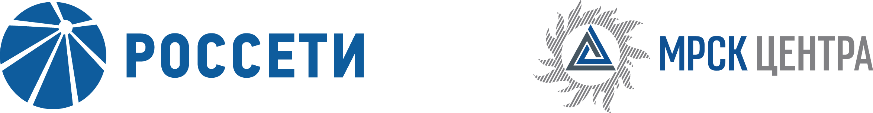 Уведомление №2об изменении условий извещения и конкурсной документации открытого одноэтапного конкурса без предварительного квалификационного отбора на право заключения Договора на поставку электротехнической лаборатории для испытания силовых кабельных линий и подстанционного оборудования класса 6-10 кВ, а также поиска мест повреждений в силовых кабельных линиях для нужд ПАО «МРСК Центра» (филиала «Ярэнерго»), (опубликовано на официальном сайте Российской Федерации для размещения информации о размещении заказов www.zakupki.gov.ru, копия публикации на электронной торговой площадке ПАО «Россети» www.b2b-mrsk.ru №1137557 от 26.11.2018 года, а также на официальном сайте ПАО «МРСК Центра» www.mrsk-1.ru в разделе «Закупки)Организатор конкурса ПАО «МРСК Центра», расположенный по адресу: РФ, 127018, г. Москва, 2-я Ямская ул., д. 4, (контактное лицо: Поддубская К.В., контактный телефон (495) 747-92-92), на основании протокола от 21.01.2019 года № 0675-ИА-18-2 вносит изменения в извещение и конкурсную документацию открытого одноэтапного конкурса без предварительного квалификационного отбора на право заключения Договора на поставку электротехнической лаборатории для испытания силовых кабельных линий и подстанционного оборудования класса 6-10 кВ, а также поиска мест повреждений в силовых кабельных линиях для нужд ПАО «МРСК Центра» (филиала «Ярэнерго»).Внести изменения в текст извещения и конкурсную документацию и изложить в следующей редакции:Дата и время рассмотрения заявок: 15.02.2019 12:00 Дата и время подведения итогов: 18.02.2019 12:00Пункт 3.14.1 Конкурсной документации: «…Подписание Протокола о результатах конкурса назначается на 18 февраля 2019 года. Конкурсная комиссия вправе изменить данный срок как меньшую (раннюю) так и в большую (позднюю) сторону. Точное время и место подписания Протокола о результатах конкурса указывается в уведомлении Победителю. Протокол о результатах конкурса должен быть подписан уполномоченными на это представителями Организатора и Победителя …»Примечание:По отношению к исходной редакции извещения и конкурсной документации открытого одноэтапного конкурса без предварительного квалификационного отбора на право заключения Договора на поставку электротехнической лаборатории для испытания силовых кабельных линий и подстанционного оборудования класса 6-10 кВ, а также поиска мест повреждений в силовых кабельных линиях для нужд ПАО «МРСК Центра» (филиала «Ярэнерго») внесены следующие изменения:изменены крайний срок рассмотрения заявок и срок подведения итогов.Председатель конкурсной комиссии -заместитель генерального директора по инвестиционной деятельности ПАО «МРСК Центра»	Д.В. Скляров